Checklist of mandatory requirements of the Direction and Instructions for Public Construction Procurement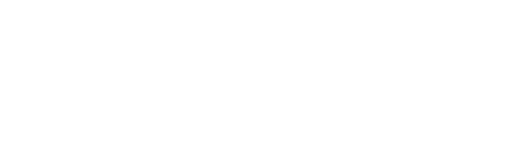 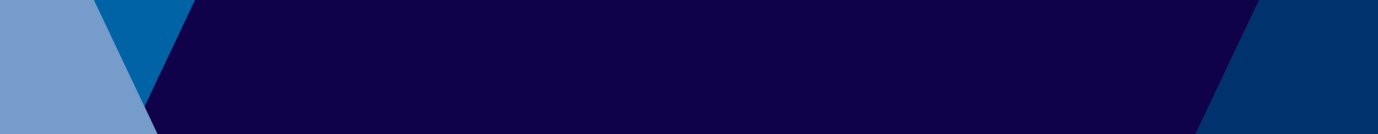 Public Construction
Current as at 20 May 2019Relevant Direction:  10.1 Responsibilities of the Accountable OfficerThe Directions and Instructions for Public Construction Procurement are enforced by the Financial Management Act Standing Directions 2016, which set out requirements to demonstrate compliance with the Directions and Instructions, including public attestation in annual reports.This checklist details the mandatory requirements Responsible Bodies and Accountable Officers must meet to allow for full attestation of compliance with the Directions. The checklist does not include procurement requirements covered by other procurement frameworks, for example the policies issued by the Victorian Government Purchasing Board.References:
Dir 	refers to the Ministerial Directions for Public Construction Procurement
Inst 	refers to the Instructions for Public Construction Procurement.ReferenceRequirement / NADir 1.3.2Agencies that must comply with these DirectionsAll Agencies, except for Excluded Entities, must comply with these Directions.Dir 1.3.2Agencies that must comply with these DirectionsA Portfolio Department must, in respect of any Portfolio Agency that is not an Excluded Entity:Dir 1.3.2Agencies that must comply with these Directionsprovide advice and support to the Portfolio Agency in relation to complying with these Directions; andDir 1.3.2Agencies that must comply with these Directionssupport the Responsible Minister in the oversight of Portfolio Agencies and the Responsible Minister's portfolio as a whole, including providing information to the Responsible Minister concerning his/her Portfolio Agencies' Public Construction Procurement activities.Dir 1.3.3Excluded EntitiesFor the purposes of these Directions, the following Agencies are Excluded Entities:any school council constituted under Part 2.3 of the Education and Training Reform Act 2006 (Vic);(ii)	any incorporated committee of management, unless the committee is listed in the Instructions;any class B cemetery trust constituted under section 6 of the Cemeteries and Crematoria Act 2003 (Vic);(iv)	any 'registered unit' as defined in the Victoria State Emergency Service Act 2005 (Vic); and(v)	any 'volunteer brigade' as defined in the Country Fire Authority Act 1958 (Vic).Dir 1.3.3Excluded EntitiesExcluded Entities must undertake Public Construction Procurement in accordance with the requirements established pursuant to Ministerial Direction 1.3.4.Dir 1.3.4Portfolio Department responsibility in respect of any Portfolio Agency that is an Excluded EntityThe following Agencies must establish appropriate requirements for Public Construction Procurement undertaken by Excluded Entities:Dir 1.3.4Portfolio Department responsibility in respect of any Portfolio Agency that is an Excluded Entityin respect of the Excluded Entities in Direction 1.3.3(a)(i) to 1.3.3(a)(iii), the Portfolio Department of the Excluded Entity; andDir 1.3.4Portfolio Department responsibility in respect of any Portfolio Agency that is an Excluded Entityin respect of the Excluded Entities in Direction 1.3.3(a)(iv) and 1.3.3(a)(v), the Victoria State Emergency Service and Country Fire Authority respectively.Dir 1.3.4Portfolio Department responsibility in respect of any Portfolio Agency that is an Excluded EntityThese requirements must:Dir 1.3.4Portfolio Department responsibility in respect of any Portfolio Agency that is an Excluded Entitybe consistent with the principles set out in Direction 1.2;Dir 1.3.4Portfolio Department responsibility in respect of any Portfolio Agency that is an Excluded Entitytake account of the requirements of these Directions, including the Instructions;Dir 1.3.4Portfolio Department responsibility in respect of any Portfolio Agency that is an Excluded Entitybe consistent with the Excluded Entity's governing legislation; andDir 1.3.4Portfolio Department responsibility in respect of any Portfolio Agency that is an Excluded Entityinclude appropriate accountability arrangements and monitoring of the Excluded Entity’s Public Construction Procurement activities by the Agency responsible for issuing the requirements to ensure the Excluded Entity’s compliance with the requirements.Dir 1.4.3Exemption proceduresExemptions must be requested in accordance with Instruction 1.4Inst 1.4ExemptionsThe Accountable Officer of the Agency seeking an exemption must:Inst 1.4Exemptionsensure that an application for an exemption under Direction 1.4:Inst 1.4Exemptionsis in writing;Inst 1.4Exemptionsstates the reasons why the exemption is necessary;Inst 1.4Exemptionsspecifies the proposed alternative action or procedures that will be adopted by the Agency; andInst 1.4Exemptionsexplains how the alternative action or procedures will ensure that Public Construction Procurement is undertaken in a manner that is consistent with the principles set out in Direction 1.2;Inst 1.4Exemptionsensure that the proposed alternative action or procedures are not implemented until after an exemption is provided, to the extent that the action would otherwise conflict with these Directions and Instructions or require unnecessary duplication;Inst 1.4Exemptionsensure that the Agency complies with the conditions of any exemption provided under Direction 1.4; andInst 1.4Exemptionsmaintain a record of applications for exemptions requested by their Agency under Direction 1.4, including whether or not the exemption was granted and any conditions upon which the exemptions were granted, and must make a record available for inspection by the Auditor-General.Dir 2.1International AgreementsIf the requirements of an International Agreement apply to an Agency when undertaking Public Construction Procurement, the Agency must ensure that it complies with the additional requirements set out in Instruction 2.1.Dir 2.1International AgreementsEach agency is responsible for ensuring that it confirms whether Instruction 2.1 applies to the engagement of a supplier to perform Works or Construction Services.Inst 2.1.1When International Agreements applyInstruction 2.1.1 describes when International Agreements apply.Inst 2.1.2When International Agreements do not applyInstruction 2.1.2 describes when International Agreements do not apply.Inst 2.1.3Require-ments of International AgreementsWhere International Agreements apply, Agencies must follow the requirements of Attachment 2 to Instruction 2.1.Inst 2.2.1When the Australia New Zealand Government Procurement Agreement appliesAll Agencies must apply the provisions of the Australia New Zealand Government Procurement Agreement.Subject to Instruction 2.2.2, the requirements of the Australia New Zealand Government Procurement Agreement apply to all procurement activity.Inst 2.2.2When the Australia New Zealand Government Procurement Agreement does not applyInstruction 2.2.2 describes when the Australia New Zealand Government Procurement Agreement does not apply.Inst 2.2.3Require-ments of the Australia New Zealand Government Procurement AgreementSubject to Instruction 2.2.2, the Australia New Zealand Government Procurement Agreement requires the following principles to be applied.The requirements of the Australia New Zealand Government Procurement Agreement are set out in Instruction 2.2.2.Dir 3.1Tender preparation and planningBefore starting a process to engage a supplier to perform Works or Construction Services, Agencies must ensure that appropriate preparation and planning are undertaken to guide the tender process from tender development to contract award, as well as for project delivery and contract management.Issues to consider when determining the timing, scale and matters to address in procurement planning appear in Direction 3.1Issues to consider on the use of cost estimates and multiple priced options appear in Instruction 3.3.2Inst 3.1.1Requirements for tender planningThe tender strategy must document the:project staging and structuring;scope of works being tendered;tender approach; andform of invitation to tender.Issues to consider when determining key dates and time periods appear in Instruction 3.1.1 and Instruction 3.1.2Dir 3.2Competition and contestabilityTo promote competition and contestability, when engaging a supplier to perform Works or Construction Services, Agencies must use:an open tender;a Selective Tender open to:all suppliers in the relevant category of a Register; orat least three suppliers in the relevant category of a Register; ora Limited Tender conducted in accordance with the Instructions.Inst 3.2.1Limited tender processesAgencies may use a Limited Tender if:the value of the engagement is expected to be less than $50,000 (inclusive of GST), in which case the Agency may invite a single potential tender participant to participate in the Limited Tender;the value of the engagement is expected to be:in the case of Works, more than $50,000 (inclusive of GST) but less than $500,000 (inclusive of GST); orin the case of Construction Services, more than $50,000 (inclusive of GST) but less than $200,000 (inclusive of GST),in which case the Agency must invite at least three potential tender participants to participate in the Limited Tender;the Special Circumstances set out in Instruction 3.2.2 apply, in which case the Agency must comply with the requirements in Instruction 3.2.1 paragraph (b); orprocuring under a Supplier Panel established in accordance with the Directions, as the rules of that panel allow.Where a Limited Tender is conducted is accordance with Instruction 3.2 paragraph (a)(iii) the Agency must:determine the most appropriate way to conduct the Limited Tender taking into account the nature of the Special Circumstances and, to the extent practicable, identify ways to conduct the Limited Tender in a manner that is consistent with the principles set out in Direction 1.2, and otherwise in accordance with the requirements of the Directions;document the nature of the Special Circumstances and proposed approach to conducting the Limited Tender; andensure the Accountable Officer or Responsible Minister of the Agency approves the use of a Limited Tender and the proposed approach to conducting the Limited Tender.To avoid doubt, paragraph (b) does not apply to Limited Tenders conducted in accordance with Instruction 3.2.1 paragraphs (i) and (ii) of paragraph (a).An Agency may procure Works or Construction Services from a group purchasing scheme only if the procurement and contracting processes used by the group purchasing comply with these Ministerial Directions and Instructions.Inst 3.2.2Special Circumst-ancesInstruction 3.2.2 sets out the Special Circumstances that may be taken into account when considering use of a Limited tenderInst 3.2.3Multi stage procurement processesAgencies may use multi-stage procurement processes when conducting open or Selective Tenders.Inst 3.2.3Multi stage procurement processesWhen conducting a multi-stage procurement process for a Selective Tender, the initial invitation stage may be either open or selective.Inst 3.2.3Multi stage procurement processesFor clarity, the requirement to use a forward notice set out in Instruction 5.1 applies to multi-stage tender processes. The forward notice must be used in advance of the first notice that starts the multi-stage tender process.Dir 3.3Promoting efficiency in the tender processTender processes involve time and cost for suppliers and the procuring Agency. When engaging a supplier to perform Works or Construction Services, Agencies must ensure the tender process:Issues to consider when preparing the Tender Documentation and issues to consider when undertaking procurement planning appear in Instruction 3.3.1Dir 3.3Promoting efficiency in the tender processis appropriate for the Procurement Model and, to the extent practicable, is consistent with the way in which the Agency conducts comparable processes;Dir 3.3Promoting efficiency in the tender processis conducted in an efficient and timely manner; andDir 3.3Promoting efficiency in the tender processis structured in a way that takes account of the cost of participating in a tender process for both tender participants and the Agency and seeks to reduce unnecessary transaction costs for all participants.Inst 3.3.1Do not request unnecessary informationWhen conducting a tender process using a Register, Agencies must, to the extent practicable, make use of information provided during the prequalification process for the Register to reduce the amount of information that prequalified tenders are required to provide during the tender process.Inst 3.3.3Have a firm intention to proceed before issuing the tenderAgencies must ensure there is a firm intention to proceed with the Works or Construction Services before beginning a tender process.Issues to consider about advising tender participants if funding is not confirmed appear in Instruction 3.3.3Dir 3.4Tender NoticesTo promote competition and contestability, and to ensure open and fair competition, when advertising a tender to perform Works or Construction Services, Agencies must provide potential tender participants with appropriate notice of the tender process, including issuing a Tender Notice in accordance with the Instructions.Inst 3.4.1Tender NoticesTender Notices must give all potential participants in the tender process effective notice that it has begun, being:Inst 3.4.1Tender Noticesfor an open tender, all potential tender participants, andInst 3.4.1Tender Noticesfor a Selective Tender or a Limited Tender, each potential tender participant invited to participate in the tender process.Inst 3.4.2Tender Notice – format and contentFor open tenders, in addition to any other means of publication, Tender Notices must be published on the website or system nominated by the Secretary using the applicable form.Inst 3.4.2Tender Notice – format and contentFor Selective Tenders and Limited Tenders, in addition to any other means of communication, a tender Notice must be sent to each potential tender participant invited to participate in the tender process from the website or system nominated by the Secretary where the expected value of the Selective tender or Limited Tender is greater than:for Works – the upper limit stated in Instruction 3.2.1(a)(ii)(1); orfor Construction Services – the upper limit stated in Instruction 3.2.1(a)(ii)(2).If Tender Documentation is not included in the Tender Notice, then the Tender Notice must provide details about how to obtain access to the Tender Documentation.Dir 3.5Tender open timesAgencies must ensure tender participants are allowed a reasonable time period to respond to a tender following the publication of the Tender Notice.Issues to consider when determining the tender period appear in Direction 3.5Dir 3.6Tender Document-ationAgencies must ensure that Tender Documentation is appropriate for the tender process and Procurement Model.Issues to consider on the format of Tender Documentation appear in Direction 3.6Dir 3.6Tender Document-ationTender Documentation released to the market must be drafted to promote open and fair competition by providing all potential participants in the tender process with access to the same information about the tender process and the Works or Construction Services the Agency is seeking.Dir 3.6Tender Document-ationAgencies must ensure that Tender Documentation is clearly drafted and provides participants (and potential participants) with the information they need to understand the requirements of the relevant stage of the tender process, including the matters set out in Instruction 3.6.1(c) and as otherwise required by these Directions.Issues to consider about issuing late and multiple addenda appear in Instruction 3.6.3Dir 3.6Tender Document-ationBefore beginning a tender process, Agencies must ensure the Tender Documentation is sufficiently resolved to minimise the need for addenda or changes during the tender process.Inst 3.6.1Form of tender documentsAgencies must use model Tender Documentation designed for use with a Victorian Public Construction Contract where appropriate.Inst 3.6.2Terms and conditions to be set out in Tender Document-ationAgencies must include the following information in Tender Documentation, as appropriate for the relevant stage of the tender process:Inst 3.6.2Terms and conditions to be set out in Tender Document-ationthe Agency's project objectives;Inst 3.6.2Terms and conditions to be set out in Tender Document-ationappropriate detail of the Works or Construction Services the Agency is seeking, including the statement of requirements or design specification (as applicable);Inst 3.6.2Terms and conditions to be set out in Tender Document-ationthe terms and conditions applicable to the tender process, including: evaluation criteria applicable to the relevant stage of the tender process, with any mandatory criteria identified;the tender closing date and time;the place and process for lodging tenders;how the Agency will handle late tenders;whether or not the tender process will include briefings, interviews, negotiations, or provide for a best and final offer process; andhow the Agency will handle alternative or non-conforming tenders;Inst 3.6.2Terms and conditions to be set out in Tender Document-ationdetails of the documentation and responses that tender participants are expected to submit;Inst 3.6.2Terms and conditions to be set out in Tender Document-ationthe terms on which the successful supplier will be engaged to perform the Works or Construction Services, including, at the relevant stage of the tender process, the form of contract; andInst 3.6.2Terms and conditions to be set out in Tender Document-ationinformation about relevant government policies that apply to the procurement for example, the Victorian Industry Participation Policy.Dir 3.7Evaluation planAgencies must consider how responses for the relevant stage of the tender process will be evaluated before to releasing Tender Documentation to the market to ensure the information requested and the evaluation plan are aligned.Dir 3.7Evaluation planAgencies must ensure the evaluation plan is:substantively complete before the release of Tender Documentation; andfinalised before the tender closing date.Dir 3.7.2Disclosure of evaluation criteriaEvaluation criteria must be disclosed in the Tender Documentation.Dir 3.7.2Disclosure of evaluation criteriaAny mandatory criteria must be indicated in the Tender Documentation.Dir 3.7.3Mandatory evaluation criteriaAgencies must ensure that any supplier engaged to perform Works or Construction Services satisfies the mandatory evaluation criteria as required by the Instructions prior to entering into the engagement.Dir 3.7.4Determining evaluation criteriaAgencies must select evaluation criteria, as part of preparing the evaluation plan, before releasing Tender Documentation to the market.Inst 3.7.1Evaluation planThe evaluation plan must set out the:tender evaluation criteria, including identifying of any mandatory criteria;relative importance and associated weightings of the evaluation criteria;evaluation methodology and how each criteria will be evaluated; andtender evaluation process, including:who will assess the tenders;resourcing, such as technical experts required to assess certain criteria;which evaluation committee members will have access to what information, andhow each evaluation criteria will be assessed and scored.Inst 3.7.2Disclosure of evaluation criteriaIn addition to disclosing the evaluation criteria in the Tender Documentation and indicating any mandatory evaluation criteria, Agencies may, but are not required to provide tender participants with:guidance about the evaluation criteria for the purpose of encouraging responsive tenders; andan indication of the relative importance or weighting of the evaluation criteria in Tender Documentation.Inst 3.7.3Mandatory evaluation criteriaEvaluation criteria used by Agencies must include the following mandatory evaluation criteria:value for money, which must be the primary determinant of the procurement outcome, after taking into account all of the individual evaluation criteria including price;the occupational health and safety management criteria set out in Attachment 1 to Instruction 3.7, where:in the case of Works, the value of the Works exceeds $500,000 (inclusive of GST); andin the case of Construction Services, the value of the Construction Services exceeds $200,000 (inclusive of GST);the industrial relations management criteria set out in Attachment 2 to Instruction 3.7, where the procurement includes supply of Works and the value of the Works (or Works component) exceeds $500,000 (inclusive of GST); andappropriate criteria to enable consideration of each tender participant's past performance in delivering Works or Construction Services whether for Agencies within the Victorian Government, other governments or non-government organisationsInst 3.7.3Mandatory evaluation criteriaIn the case of the mandatory criteria referred to in paragraphs (b) and (c), Agencies must ensure that a tender participant satisfies the criteria before awarding a contract to perform Works or Construction Services.Inst 3.7.3Mandatory evaluation criteriaWhere a tender participant has already been assessed against the mandatory criteria as part of a prequalification process, whether as part of qualification or requalification to a Register, becoming a member of a Supplier Panel or through an expression of interest process, then the Agency does not need to reassess the tender participant against the criteria provided they confirm, prior to contract award, that:in the case of a tender participant prequalified on a Register or a member of a Supplier Panel, the tender participant remains on that Register or Supplier Panel; andin all cases, there has been no material change to the information submitted to satisfy the criteria (whether at the time of prequalification or requalification, or during the expression of interest process) whether positive or negative, that would affect the tender participant's ability to satisfy the criteria.Inst 3.7.5Approved assurance systemsApproved assurance systems may be cited by suppliers of Works or Construction Services as evidence of complying with the mandatory evaluation criteria listed in Instruction 3.7.3 (b) and (c).Note that assessment using approved assurance systems will address the mandatory occupational health and safety management criteria numbered 1 – 10 for suppliers of Works or Construction Services set out in Attachment 1 to Instruction 3.7, but current information will always be required regarding the criteria numbered 11 and 12 set out in Attachment 1 of Instruction 3.7.Dir 4.1Probity requirementsWhen undertaking Public Construction Procurement, Agencies must:Dir 4.1Probity requirementsconduct Public Construction Procurement in a manner that is consistent with Public Sector Values;Dir 4.1Probity requirementstreat tender participants (and potential tender participants) fairly and equally, and avoid giving one tender participant an improper advantage over another;Dir 4.1Probity requirementsmaintain confidentiality of participants confidential information, including commercially sensitive information and intellectual property;Dir 4.1Probity requirementsensure tender processes, negotiations, evaluation processes, and contract management processes are auditable, transparent and accountable; andDir 4.1Probity requirementsproactively identify and manage conflicts of interest whether real, potential or perceived appropriately and in accordance with applicable legal and policy requirements, including applicable Victorian Public Sector codes of conduct.Inst 4.1.1Apply Public Sector valuesWhen conducting Public Construction Procurement Agencies must apply Public Sector Values and make informed decisions based on merit.Inst 4.1.2Treat tender participants fairly and equallyWhen conducting Public Construction Procurement Agencies must treat all tender participants and potential tender participants fairly and equally:Endeavour to provide all tender participants and potential tender participants in a tender process with access to the same information and ensure that they are all promptly informed of any new information relevant to the tender process that is provided to any other tender participant (or potential tender participant).Establish a clear process for receiving and responding to questions and clarifications.Ensure fair and reasonable access to the data room or similar facility (if any).Ensure fair and reasonable allocation of site visits (if any).Inst 4.1.3Maintain confidentiality of tender participants’ confidential informationWhen conducting Public Construction Procurement Agencies must maintain confidentiality of each tender participants' confidential information, including commercially sensitive information and intellectual property. This includes when providing additional information to tender participants in response to a question or a clarification.Inst 4.1.4Auditable, transparent and accountable tender and contract management processesWhen conducting Public Construction Procurement, Agencies must ensure tender and contract management processes are auditable, transparent and accountable by creating and maintaining appropriate records, including:all documents issued to tender participants and potential tender participants in the tender process;all communications with tender participants and potential tender participants in the tender process;records of access to the data room (if any);records of site visits (if any);tenders received;the evaluation plan and the evaluation process;records of post-tender negotiations;records of actions taken to address any real, potential or perceived conflicts of interest;the contract and contract documents; anddocuments issued pursuant to the contract, including variations, formal notices, performance security given and received by the Agency (as applicable), certificates and reports under the shared reporting regime.Inst 4.1.5Commitment from tender participantsWhen conducting Public Construction Procurement Agencies must obtain a commitment from each tender participant, as a condition of participating in the process. The text of the commitment is listed in Instruction 4.1.5.Dir 4.2Managing probity in Public Construction procurementAgencies must have appropriate systems in place to ensure probity for all Public Construction Procurement including where required by the Instructions:Dir 4.2Managing probity in Public Construction procurementa probity planDir 4.2Managing probity in Public Construction procurementusing a probity practitioner.Inst 4.2.1Systems and processes to manage probityAgencies must have appropriate systems and processes in place to manage probity in Works or Construction Services, to ensure they are able to conduct the procurement in line with the principles in Direction 4.1.Inst 4.2.2Probity planIn addition to the general systems and processes required to manage probity in the procurement of Works or Construction Services, the Agency undertaking the procurement must prepare a probity plan before beginning a tender process if the Works or Construction Services being procured are:likely to exceed $10 million (inclusive of GST); orcomplex or otherwise high risk.Inst 4.2.2Probity planThe probity plan must address:probity responsibilities;probity risks and related management strategies;probity services to be provided by internal or external advisers to support the procurement,applicable legal obligations, procurement rules and policies; andprocesses for managing communications, security and confidentiality during the tender process.Issues to consider about engaging a probity practitioner appear in Instruction 4.2.2Dir 5.1Forward noticesAgencies must publish forward notice of all upcoming tender processes for Works or Construction Services in accordance with the Instructions to promote competition and allow potential tender participants to plan for and allocate resources to participating in tender processes.Inst 5.1.1Publishing forward notices for an upcoming procurementAgencies must provide an appropriate period of forward notice of upcoming procurements, taking account of:the nature and complexity of the Works or Construction Services;the likely tender participants and market characteristics, including whether it will be necessary for participants to establish consortia or likely interest from international tender participants; andthe tender strategy and Procurement Model.Inst 5.1.2Forward notices – format and contentSubject to Instruction 5.1.3, in addition to any other means of publication or provision of notice to potential tender participants, forward notices must be published on the website or system nominated by the Secretary using the applicable form, and include the following information, to the extent known at the time of publication:indication of the expected timing and location for release of the Tender Notice;general nature of the Works or Construction Services to be procured, including the reference code used in the applicable form;location where the Works or Construction Services are to be delivered;the Procurement Model;indication of the likely tender process to be used, including whether:the tender process will be conducted as an open or a Selective Tender;a single- or multi-stage tender process will be used, andin the case of a Selective Tender, the type of Selective Tender that will be conducted;any minimum certification requirements or technical capability requirements, including in the case of a Selective Tender, the relevant prequalification category or categories;government policies applicable to the procurement, such as the Local Jobs First - Victorian Industry Participation Policy; andthe Agency contact information.Inst 5.1.2Forward notices – format and contentPublication of a forward notice on the website or system nominated by the Secretary is encouraged, but not required, for Limited Tenders, where appropriate given the grounds for conducting a Limited Tender.Inst 5.1.3Forward notices – when to useA forward notice must be used for open tenders.A forward notice must be used for Selective Tenders where the expected value of the Selective Tender is greater thanfor Works – the upper limit value stated in Instruction 3.2.1(a)(ii)(1.); or(ii)	for Construction Services - the upper limit value stated in Instruction 3.2.1(a)(ii)(2.).Dir 5.2Publishing details of procurements undertakenAgencies must publish the outcome of each tender process to engage a supplier to perform Works or Construction Services, along with key details of the tender process and engagement in accordance with the Instructions.Dir 5.2Publishing details of procurements undertakenIn addition to complying with Instruction 5.2.1, Agencies that must comply with Financial Reporting Directive 12B must publish contracts for Works or Construction Services under that Directive.Inst 5.2.1Disclose details of contractsWithin 60 days after the award of a contract, Agencies must publish on the website or system nominated by the Secretary:Inst 5.2.1Disclose details of contractsthe key details of contracts for Works or Construction Services with a total estimated value equal to or exceeding $100,000 (inclusive of GST) whether procured through an open tender, Selective Tender or Limited Tender; andInst 5.2.1Disclose details of contractsfull contract information for contracts for Works or Construction Services with an estimated value exceeding $10 million (inclusive of GST) under Financial Reporting Direction 12B.Inst 5.2.2Contracts subject to disclosureDisclosure relates to all contracts for Works or Construction Services valued above the foregoing amounts, including:agreements for procurements of Works or Construction Services;head agreements such as standing offer arrangements or agreements establishing a Supplier Panel;agreements entered into under head agreements such as engagements under standing offer arrangements or a Supplier Panel to perform Works or Construction Services;agreements entered into with suppliers from a Register; andagreements to vary any of the foregoing.Disclosure is not required where the contract was awarded following a Limited Tender process conducted due to the existence of the Special Circumstances set out in Instruction 3.2.2 ‘for the protection of essential security interests’.Inst 5.2.2Contracts subject to disclosureDisclose contract information in the manner described in Attachment 1 to Instruction 5.2.Dir 6.1Use of Registers and Supplier PanelsWhen conducting a Selective Tender or engaging a supplier from a Register or Supplier Panel to perform Works or Construction Services, Agencies must use a Register or Supplier Panel established and operated in accordance with the Instructions.Dir 6.1Use of Registers and Supplier PanelsAgencies may only establish, operate and use a Register, with the prior approval of the Secretary as set out in the Instructions.Inst 6.1.1Approving a RegisterAgencies other than the Agency responsible for an Agency-specific Register may use an Agency-specific Register with the written consent of the Agency responsible for the Agency-specific Register.Inst 6.1.1Approving a RegisterTransitional use of RegistersAgencies are permitted to use Registers already in operation, pending approval under Direction 6.1(b), in accordance with the transitional processes published by the Department.Inst 6.1.1Approving a Register(e)	If, under the processes described in the previous paragraph, an Agency is advised that a Register is no longer permitted for transitional operation, the Agency must discontinue operation of that Register from the date the Agency is notified of the decision.Inst 6.1.2Require-ments to establish a RegisterAll Registers must:clearly define the purpose, target users and responsible persons for the Register;document conditions, obligations and undertakings of the responsible Agency, applicants and registrants, which form the terms of agreement between the parties including having required professional registrations in place;provide for those conditions to be publicly available to prospective applicants and reissued to registrants when they are altered;apply assessment criteria, including the mandatory evaluation criteria set out in Instruction 3.7.3, using a process that is fair and consistent for all applicants;be an open system that allows applications to be made at any time and to also be publicly advertised at least once each year or employ continuous advertisement process such as on a website;provide for both an ongoing and a periodic review of registrants;manage feedback on the performance of registrants;undertake reviews; andmaintain records of reviews;advise applicants and registrants of their current status and, where relevant, of actions necessary to enable or retain registration;provide an appeal process, independent of those responsible for the Register, where an application has been refused or where downgrading or removal from the Register is proposed; andprovide for the suspension or de-registration of registrants who no longer meet the assessment criteria or whose performance is proven to be poor.Inst 6.1.4Use of Registers and Supplier PanelsWhen establishing a Supplier Panel, Agencies must:Inst 6.1.4Use of Registers and Supplier Panelsestablish the Supplier Panel using an open tender or Selective Tender;Inst 6.1.4Use of Registers and Supplier Panelsestablish rules of use that are consistent with the principles set out in Direction 1.2;establish and operate the Supplier Panel for a period for time specified in the initial Tender;require members of a Supplier Panel to enter into an agreement with the sponsoring Agency, which sets out the type of Works or Construction Services that may be procured from the Supplier Panel and the terms and conditions on which the Works or Construction Services will be performed;require members of a Supplier Panel to nominate rates and, where appropriate, personnel for the Works or Construction Services to be performed under the Supplier Panel agreement;identify any other requirements including specialist qualifications or certification such as industry-specific health and safety certification that must be met by members of a Supplier Panel; andestablish appropriate processes to monitor and record performance of members of a Supplier Panel under the Panel agreement.For the avoidance of doubt, a forward notice as set out in Instruction 5.1 must be used when establishing a Supplier Panel. Once established, forward notices do not need to be used when using a Supplier Panel in accordance with the rules of use for that Supplier Panel.Dir 7.1.2Use of Victorian Public Construction ContractsWhen issuing a tender (including a Limited Tender) for Works or Construction Services, an Agency must include an unamended Victorian Public Construction Contract in the Tender Documentation, except:Dir 7.1.2Use of Victorian Public Construction Contractsto the extent that amendments are required to comply with law or policy, including these Directions; orDir 7.1.2Use of Victorian Public Construction Contractsas permitted in the Instructions.Dir 7.1.2Use of Victorian Public Construction ContractsWhere the Instructions permit the release of a tender that includes either an amended Victorian Public Construction Contract or an alternative form of contract, Agencies must ensure that the form of contract is:appropriate for the Procurement Model;consistent with other contracts used by the Agency to engage suppliers to perform comparable Works or Construction Services; andconsistent with any applicable Victorian Government policy, including any mandatory requirements or approvals required under those policies or set out in the InstructionsDir 7.1.2Use of Victorian Public Construction ContractsIn addition to Direction 7.1.2(b), where the Instructions permit the release of a tender that includes an amended Victorian Public Construction Contract, Agencies must:avoid unnecessary amendments; andclearly identify any amendments to allow tender participants to readily identify the differences from the approved form of contract.Dir 7.1.3Departures to contracts during tender negotiation(a)	Agencies may, at their discretion, accept non-material contract departures requested by tenderers.Dir 7.1.3Departures to contracts during tender negotiation(b)	Agencies must obtain approval under the Instructions before accepting a material contract departure proposed by a tenderer.Dir 7.1.4Amendments to contracts during life of contract(a)	Agencies may, at their discretion, agree to non-material contract amendments at any time after the contract is executed.Dir 7.1.4Amendments to contracts during life of contract(b)	Agencies must obtain approval under the Instructions before agreeing to a material contract amendment after a contract is executed.Dir 7.1.5Departures and amendments to comply with law and policyFor the avoidance of doubt, Agencies must ensure that departures and amendments under Directions 7.1.3 and 7.1.4 comply with these Directions, the Instructions and any legal, policy or probity requirementsDir 7.1.6Projects subject to the High Value High Risk FrameworkFor Public Construction Procurements subject to the High Value High Risk Project Assurance Framework:Dir 7.1.6Projects subject to the High Value High Risk Frameworkan amended Victorian Public Construction Contract or an alternative form of contract permitted under that framework is permitted under these Directions;Dir 7.1.6Projects subject to the High Value High Risk Frameworkmaterial contract departures approved under the High Value High Risk Framework do not require separate approval under Direction 7.1.3(b); andDir 7.1.6Projects subject to the High Value High Risk Frameworkmaterial contract amendments approved under the High Value High Risk Framework do not require separate approval under Direction 7.1.4(b).Dir 7.1.7Partnerships and alliancingPublic Construction Procurements that are subject to the Partnerships Victoria Requirements or the Victorian Alliancing Policy:are not required to comply with this Direction 7; andmust use contracts that are consistent with those policies.Inst 7.1.1Victorian Public Construction ContractsThe Victorian Public Construction Contracts are those contracts listed as being Victorian Public Construction Contracts on the Department’s website.Inst 7.1.1Victorian Public Construction ContractsThe Victorian Public Construction Contracts approved under Instruction 7.1.1(a) must be:Inst 7.1.1Victorian Public Construction Contractspublished on the Department’s or an Agency’s website; orInst 7.1.1Victorian Public Construction Contractsmade available for inspection on request where publication is not possible due to third party intellectual property rights.Inst 7.1.2Use of Victorian Public Construction Contracts(aa)	An Agency is permitted under Direction 7.1.2(a)(ii) to issue a tender that includes an alternative form of contract for Works or Construction Services valued up to $15,000 (inclusive of GST).Inst 7.1.2Use of Victorian Public Construction ContractsAn Agency is permitted under Direction 7.1.2(a)(i) to issue a tender that includes an amended Victorian Public Construction Contract or an alternative form of contract if one or more of the following circumstances apply:Victorian Public Construction Contracts are inappropriate for the type of Works or Construction Services being procuredVictorian Public Construction Contracts do not sufficiently address interface issues where there are multiple contractors working on a site or where the Works are undertaken on an operational site; orthe Works or Construction Services relate to leased premises or third party property where the form of contract is required to be approved by the lessor or such third party.Inst 7.1.2Use of Victorian Public Construction ContractsWithin 30 days after issuing a tender that relies on Instruction 7.1.2 paragraph (a), the Accountable Officer must provide a copy of the contract to the Department and details of the applicable circumstances.Inst 7.1.2Use of Victorian Public Construction ContractsTransitional use of agency precedent contractsAgencies are permitted to use existing precedent forms of contract instead of Victorian Public Construction Contracts in accordance with the transitional processes published by the Department.Inst 7.1.2Use of Victorian Public Construction ContractsIf, under the processes described in Instruction 7.1.2 paragraph (a), an Agency is advised that a contract is no longer permitted for transitional use, the Agency must discontinue use of that contract from the date the Agency is notified of the decision.Inst 7.1.3Departures to contracts during tender negotiationFor the purposes of Direction 7.1.3, a material contract departure is one that, taking into account the value, complexity and risk of the Works or Construction Services, could substantially impact the manner in which Public Construction Procurement is undertaken by other Agencies.Inst 7.1.3Departures to contracts during tender negotiationA material contract departure must only be accepted during tender negotiations following approval by the Secretary.Inst 7.1.3Departures to contracts during tender negotiationA request for approval under Instruction 7.1.3(b) must be made in writing to the Secretary by an Accountable Officer, including:the contract departure marked up against the contract issued at tender; andthe reasons why the departure or departures should be accepted.Inst 7.1.4Amendments to contracts during life of contractFor the purposes of Direction 7.1.4, a material contract amendment is one that, taking into account the value, complexity and risk of the Works or Construction Services, could substantially impact the manner in which Public Construction Procurement is undertaken by other Agencies.Inst 7.1.4Amendments to contracts during life of contractA material contract amendment must only be agreed to following approval by the Secretary.Inst 7.1.4Amendments to contracts during life of contractA request for approval under paragraph (b) must be made in writing to the Secretary by an Accountable Officer, including:description of the nature of the proposed amendment;explanation as to how the proposed amendment arose; andreasons why the proposed amendment should made.Dir 7.2.1Compliance with legislative and policy requirementsAgencies must ensure that contracts for Works or Construction Services comply with policy and legislative requirements, including the policies set out in the Instructions.Dir 7.2.2Non-Standard Commercial Arrange-mentsAgencies must not propose or enter into a Non-Standard Commercial Arrangement, in a tender process or as a contract amendment, except as permitted in the Instructions.Dir 7.2.3Risk allocationAgencies must ensure that contracts for Works or Construction Services:clearly define the roles and responsibilities of the parties to the contract;identify responsibility for key risks associated with the Works or Construction Services;as far as practicable, allocate risks to the party best able to manage them, andaddress any mandatory requirements set out in the Instructions.Dir 7.2.4 Subcontract-ingContracts must contain appropriate mechanisms to ensure that:the Principal has appropriate visibility of, and rights to approve, subcontracting arrangements;terms and conditions of subcontracts are compatible with those of the head contract and consistent with the principles of risk allocation and security of payment set out in this Direction; andthe Contractor demonstrates proof of payment to subcontractors and suppliers.Dir 7.2.5Dispute resolutionAgencies must ensure that contracts provide for efficient and effective resolution of disputes (including through the use of alternative dispute resolution procedures) that take into account the Procurement Model and the nature and complexity of the Works or Construction Services being performed under the contract and any related contracts.Dir 7.2.6Performance securityWhere a supplier is required to provide performance security, the contract must allow the supplier to provide an unconditional undertaking, in a form and from a financial institution acceptable to the Agency, as an alternative to cash.Dir 7.2.7Security of paymentContracts must be consistent with the requirements of the Building and Construction Industry Security of Payment Act 2002 and provide for:fair entitlement to payment, including identifying appropriate milestone payments; andprompt payment, with interest payable on late payments.Inst 7.2.1Compliance with legislative and policy requirementsAgencies must ensure that all contracts for Works or Construction Services comply with relevant legislative requirements.Inst 7.2.1Compliance with legislative and policy requirementsAgencies must ensure that the following government policy requirements are addressed in all contracts for Works or Construction Services:	Partnerships Victoria Requirements;	Victorian Alliancing Policy;Fair Payments Policy;Protective Data Security Standards;	Whole of Victorian Government Intellectual Property Policy;DataVic Access Policy;Supplier Code of Conduct;Local Jobs First – Victorian Industry Participation Policy;Local Jobs First - Major Projects Skills Guarantee; and	Victoria’s Social Procurement Framework.Inst 7.2.1Compliance with legislative and policy requirementsAgencies must ensure that contracts for Works or Construction Services that are required to comply with the shared reporting regime in Instruction 8.2:obtain supplier consent for performance information for that contract being used to evaluate the supplier in future Victorian Government tenders;	link to provisions in the Tender Documentation; andrequire the supplier to cooperate with the shared reporting regime.Inst 7.2.1Compliance with legislative and policy requirementsTo give contractual effect to commitments made by suppliers under Instruction 4.1.5, Agencies must ensure that contracts for Works or Construction Services:include continuing obligations on the supplier, that apply from the date the tender is submitted and survive contract termination or expiry, that mirror the probity commitments made by the Contractor in the tender process; andentitle the Agency to remedies if the obligations are breached, including remedies for substantial breach where appropriate.Inst 7.2.1Compliance with legislative and policy requirementsAgencies must ensure that all contracts for Works or Construction Services grant the Agency sufficient rights to comply with legal or policy requirements to disclose information.Inst 7.2.1Compliance with legislative and policy requirementsWhen procuring services for geotechnical investigations, or Works or Services that may require geotechnical investigations, Agencies must ensure that their contracts provide for the ownership and custody of geoscience data collected for the project to be transferred to the State of Victoria, where:‘geoscience data’ includes geological, geotechnical and environmental information, reports, maps, images, recordings, survey results and drill core, drill cutting and associated materials embodied in any form; and‘geoscience data collected for the project’ includes geoscience data generated, placed, stored, processed, retrieved, printed, accessed, or produced using data supplied by the Principal, for the purpose of the contract.Inst 7.2.1Compliance with legislative and policy requirementsWhen procuring Works, Agencies must ensure that their contracts prohibit the installation into any building of Type A or Type B Construction a Prescribed Combustible Product as part of an External Wall (including as an attachment), as per the Minister’s Guideline MG-14: Issue of building permits where building work involves the use of certain cladding products, unless the Contractor or designer has obtained a determination of the Building Appeals Board that the installation of the Prescribed Combustible Product complies with the Building Act 1993 (Vic).Inst 7.2.1Compliance with legislative and policy requirementsWhen procuring Works that may require the use of tip trucks, Agencies must ensure that their contracts require the Contractor to ensure that any tip truck owner driver engaged in connection with excavation work, directly or indirectly, through one or more subcontractors, is paid according to the following requirements.The requirement of the minimum rates of pay for tip truck owner drivers clause is set out in Instruction 7.2.1(h).Inst 7.2.2Non-Standard Commercial Arrange-mentsNon-Standard Commercial Arrangements must only be proposed or agreed to following approval by the Secretary.Inst 7.2.2Non-Standard Commercial Arrange-mentsA request for approval under paragraph (a) must be made in writing to the Secretary by an Accountable Officer, specifying:the nature of the proposed arrangement;how the proposed arrangement arose; andreasons why the proposed arrangement should be approved.Inst 7.2.3Early termination (termination for convenience)If a contract gives the Principal the right to terminate early, the contract must meet the requirements in Instruction 7.7.2(b) and (c).In the event the Principal exercises the right, the Contractor must be required to:cease work within the time directed by the Principaldemobilise its equipment and personnel from the sitesecure the site and Works performed to date; andin all circumstances mitigate its costs.Other than for exceptional projects or where appropriate for the delivery model, the Contractor must not be entitled to:future profit on the Works or Construction Services not performed under the Contract; orcompensation for economic or consequential loss, including opportunity cost or profit forgone as a result of entering into the contract.Inst 7.2.4Subcontract-ingAgencies must require, at a minimum, statutory declarations from Contractors stating that payments have been made to subcontractors in the form set out in Attachment 1 to Instruction 7.2.Inst 7.2.5Liability caps and exclusionsA Contractor’s liability must not be excluded or limited for:third party claims against the Principal in respect of personal injury, death, loss or damage to any propertywilful misconduct, wilful default, wilful neglect, gross negligence, fraud or criminal acts or omissions of the Contractor, its employees or agents;liability which cannot be excluded at law; andabandonment of work under the Contract by the Contractor.Dir 8.1Debrief for tender participantsAt the conclusion of a process to engage a supplier to perform Works or Construction Services, Agencies must inform all tender participants of the outcome.Issues to consider when planning a debrief appear in Instruction 8.1Dir 8.1Debrief for tender participantsAgencies must offer a debrief to all tender participants and, if the offer of a debrief is accepted, ensure a debrief is provided promptly in accordance with the requirements set out in the Instructions.Dir 8.2Supplier performance and shared reporting regimeAgencies must establish appropriate processes to monitor supplier performance and to receive supplier feedback on the Agency's performance.Dir 8.2Supplier performance and shared reporting regimeAgencies must comply with any shared reporting set out in the Instruction.Inst 8.2.1Regime to apply to new procurement onlyPublic Construction Procurement starting on or after 1 July 2018 must comply with this Instruction 8.2.Inst 8.2.2Performance reportingIn additional to any other means of assessing how suppliers perform, Agencies must assess how suppliers perform using the template nominated by the Secretary when:for suppliers of Works - the value of the contract engaging the supplier is $500,000 (inclusive of GST) or higher, orfor suppliers of Construction Services - the value of the contract engaging the supplier is $200,000 (inclusive of GST) or higher;with the exception of suppliers engaged under contracts that comply with the Public Private Partnerships requirements or the Victorian Alliancing Policy.Subject to paragraph (a), Agencies must report on how suppliers perform. Completed reports must be submitted to the website or system nominated by the Secretary at the times set out in Instructions 8.2.2 and 8.2.3.When assessing how suppliers perform Agencies must provide the supplier with an opportunity to reply to the assessment. This opportunity to reply may be time limited.Inst 8.2.3When to assess how suppliers of Works performAssess how suppliers of Works perform:every six calendar months from the date of possession of the site until practical completion of the Works, when the expected duration of the contract engaging the supplier is 12 months or longer;within 30 days of the date for practical completion of the Works;within 30 days of the end of the defects liability period for the Works; andat any time when a significant issue affecting the supplier’s performance arises.If a performance report required under paragraph (a) is due to fall within two calendar months of the performance report required at practical completion of the Works, only the performance report at practical completion of the Works need be completed.Inst 8.2.4When to assess how suppliers of Construction Services performAssess how suppliers of Construction Services perform:every six calendar months, when the expected duration of the contract engaging the supplier of Construction Services is 12 months or longer;within 30 days of the end of the contract engaging the supplier of Construction Services;for suppliers of Construction Services engaged as designers of buildings or infrastructure - within 30 days of the date when the later of the final design or working drawings and related documents (such as the specification) are submitted;for suppliers of Construction Services where their services affect the delivery of buildings or infrastructure -within 30 days of the date for practical completion of the Works; andwithin 30 days of the end of the defects liability period for the Works;at any time when a significant issue affecting the supplier’s performance arises.If two performance reports are required within 2 calendar months of each other, only the later of the two reports need be completed.Dir 8.3ComplaintsAgencies must establish appropriate processes to respond to complaints raised by tender participants (and potential participants) about the conduct of Public Construction Procurement by the Agency.Inst 8.3ComplaintsAgencies must ensure that they handle complaints from suppliers and potential suppliers in an appropriate manner.Dir 9.1Standards for public construction(b)	Where relevant, Agencies must ensure compliance with any Standard set out in Instruction 9.Inst 9.1Standard for constructing a community fire refugeThis Standard applies to public construction (as defined in the Project Development and Construction Management Act 1994 (Vic), by or on behalf of Agencies, of any building to be used as a community fire refuge.Community fire refuge has the meaning given to it in section 50A of the Country Fire Authority Act.The object and performance requirements for constructing a community fire refuge are set out in instruction 9.1.Dir 10.1Responsibilities of the Accountable OfficerThe Accountable Officer of each Agency must, with respect to their Agency:Dir 10.1Responsibilities of the Accountable Officerensure the Agency is appropriately resourced with staff qualified and skilled to undertake Public Construction Procurement;Dir 10.1Responsibilities of the Accountable Officerestablish appropriate and effective governance frameworks to ensure compliance with these Directions and Instructions including appropriate record management systems;Dir 10.1Responsibilities of the Accountable Officerensure appropriate responsibility, authority and accountability for Public Construction Procurement is defined and allocated within the Accountable Officer's operating frameworks, including documenting:Dir 10.1Responsibilities of the Accountable Officerwho is responsible for monitoring compliance with these Directions and Instructions;Dir 10.1Responsibilities of the Accountable Officerensuring systems and processes to support compliance with these Directions and Instructions are in place; andDir 10.1Responsibilities of the Accountable Officerwho is responsible and accountable for decision-making and any approvals required under these Directions and Instructions; andDir 10.1Responsibilities of the Accountable Officerensure that exemptions from these Directions and Instructions are sought and implemented appropriately.Dir 10.2DelegationThe Accountable Officer may delegate, in writing, powers and responsibilities under these Directions and the Instructions, other than this power of delegation and the certification of Special Circumstances under Instruction 3.2.2(j), in which case:Dir 10.2Delegationthe Accountable Officer must:Dir 10.2Delegationretain accountability for the requirement;Dir 10.2Delegationoversee the relevant actions of their delegates;Dir 10.2Delegationensure that the delegation is appropriate for the efficient and effective conduct of the business of the Agency;Dir 10.2Delegationensure that the delegation is assigned to a position and that position is appropriate in relation to the powers and responsibility being delegated;Dir 10.2Delegationkeep a record of the delegation;Dir 10.2Delegationensure that the delegation is regularly reviewed and updated as required to ensure it is kept current; andDir 10.2Delegationthe delegate must:Dir 10.2Delegationbe an executive employed by the Agency;Dir 10.2Delegationbe appropriately qualified or experienced to perform the delegated functions;Dir 10.2Delegationuse the delegation for the purpose intended; andDir 10.2Delegationact within the limits of the delegation.RevisionDateReferenceDetailsEndorsed by  1/07/2018First release.127/08/2018Instruction 7.2.1New sub-paragraph (h) inserted to describe the policy Minimum rates of pay for tip truck owner drivers on government projects.DTF230/12/2018Instructions 3.2, 5.1, 6.1, 7.1, 7.2, 8.2Minor amendments to clarify requirements.DTF320/05/2019AllReformatted to include clause numbering.  Additional non-mandatory items are not included.  The location of non-mandatory items is noted in italics text as ‘Issues to consider”.DTF4 2 /08/2019Instruction 3.4Clarify when a Tender Notice must be used for Selective Tenders and Limited Tenders.DTF